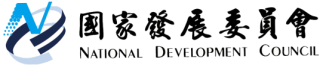 國家發展委員會 新聞稿政府與民間協力推動資料應用邁向資料治理新未來國家發展委員會本(22)日辦理「資訊主管聯席會－中央部會分組105年度第2次會議」，以推動政府資料應用及促進公民參與為主軸，邀請行政院政務委員吳政忠、行政院科技會報執行秘書郭耀煌、國發會副主任委員曾旭正、中央各部會資訊主管及民間團體（開放文化基金會），研討資料應用及數位治理等議題，並促進公私互動交流與協力合作之機會。 吳政忠政委表示，打造「數位國家、智慧島嶼」為行政院擘劃下一階段國家資通訊發展策略方案的主要目標，將規劃以ICT科技作為國家發展基礎，透過資源整併與配置，擬訂建設數位國家基盤、改善法治環境、推動前瞻數位科技、培育數位跨域人才、強化數位政府開放治理等多元面向發展，以建立創新經濟發展契機。曾旭正副主委表示，參考國際研究暨顧問機構日前所發佈的Gartner 2016年十大策略性科技，指出「分析數據無所不在」為公部門重要的策略性科技趨勢，因此政府應詳細規劃其管理方式並提前布署，也特地安排本次會議邀集政府與民間團體共同與會、互動交流，探討政府在資料應用等相關議題，並由民間團體分享數位治理等議題。議程首先由國發會報告「資料應用推動構想與規劃」，續由民間團體（開放文化基金會）分享「世界開放政府新嘗試」，接著邀請財政部、科技部及國家高速網路與計算中心就會議分組討論議題進行經驗分享。其次，分別由經濟部分享「雲端開發測試平臺介紹及經驗」、民間團體代表分享「g0v Summit 2016 Summary」及「JOIN平臺的公共政策參與經驗」等議題，並安排參加經濟部「1秒搞懂政府網站創意競賽」的得獎團隊，展示改造政府網站的創意構想及成果，做為政府未來設計網站的參考，以期政府網站能更貼近民眾需求。最後，以「導入個人資料去識別化之程序及需求分析」、「巨量資料輔助施政決策及跨機關協同合作之潛在應用分析」及「巨量資料分析平臺提供各機關進行資料分析之適用性及建議」進行研析，並透過政策建議與回應的深度討論交流模式，由政府與民間協力推動資料應用，共創資料治理新未來。 國發會表示，資訊主管聯席會是一個各部會資訊主管的溝通平臺，為政府機關間扮資訊政策研議、執行、推廣及改善的溝通管道；本會議將持續召開，並適時邀請民間團體共同參與，期透過各界的互動交流，凝聚政府整體資訊推動政策並契合民間需求，共同打造領先全球的數位政府。